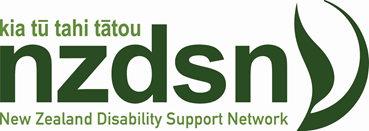 NZDSN National SymposiumEmployment SupportLet’s leave no one behind Save the Date!Tuesday 10th November 2020 Sky Stadium, Waterloo QuayWellington9am-4pmRegistrations are now Open!Indicative Programme Content:Employer Panel: What we really need from employment support providersThe Disability Employment Action Plan:  Unpacking our contributions and responsibilities – perspectives from government and providersWhy we like milestone payments – provider presentationThe Discovery process in actionMSD employment support contracts – what needs to change?The new Employment Support Diploma QualificationFamily perspectivesThe Gig Economy – how it will impact disabled job seekers and employment support providersAnd Much More! Further programme details coming soonRegistration: Just $150 plus GSTTo Register Click HereExhibitors: There will be space available for organisations to exhibit and showcase products and services. Stands available from $175 plus GST. Contact: admin@nzdsn.org.nz